ПРОЕКТ ПостановлениеГлавы муниципального образования«Кошехабльское сельское поселение»«___» ____2019г.                                   №                                         а. КошехабльО создании условий для организации добровольной пожарной охраны, а также для участия граждан в обеспечении первичных мер пожарной безопасности на территории муниципального образования «Кошехабльское сельское поселение» В соответствии с Федеральным законом от 21 декабря 1994 года № 69-ФЗ «О пожарной безопасности», Федеральным законом от 06 октября 2003 года № 131-ФЗ «Об общих принципах организации местного самоуправления в Российской Федерации», Федеральным законом от 18 октября 2007 года № 230-ФЗ «О внесении изменений в отдельные законодательные акты Российской Федерации в связи с совершенствованием разграничения полномочий», в целях объединения граждан для участия в деятельности по обеспечению пожарной безопасности на территории «Кошехабльское сельское поселение» Постановляю: Утвердить Положение «О деятельности добровольной пожарной охраны в границах муниципального образования «Кошехабльское сельское поселение», согласно приложению № 1 к настоящему Постановлению. Утвердить состав добровольной пожарной охраны (далее ДПО), согласно приложению № 2 к настоящему Постановлению. Руководителем добровольной пожарной охраны назначить первого заместителя главы администрации муниципального образования «Кошехабльское сельское поселение» Мамхегова Р.Д. Утвердить квалификационные требования, предъявляемые к работникам муниципальной пожарной охраны, согласно приложению № 3 к настоящему Постановлению. Постановление главы муниципального образования «Кошехабльское сельское поселение» от 18 ноября 2011 года № 26 «О создании условий для организации добровольной пожарной охраны, а также для участия граждан в обеспечении первичных мер пожарной безопасности в иных формах» считать утратившим силу. Опубликовать настоящее Постановление на официальном сайте администрации муниципального образования «Кошехабльское сельское поселение». Контроль за исполнением настоящего Постановления возложить на первого  заместителя главы администрации муниципального образования «Кошехабльское сельское поселение» Мамхегова Р.Д. Настоящее Постановление вступает в силу с момента его официального опубликования (обнародования). Глава муниципального образования «Кошехабльское сельское поселение»                                   Х.Г. Борсов Приложение № 1 к Постановлению главы муниципального образования «Кошехабльское сельское поселение» от «»  2019 года №   Положение о деятельности добровольной пожарной охраны в границах муниципального образования «Кошехабльское сельское поселение»Общие положения Настоящее Положение определяет общие требования к организации деятельности добровольной пожарной охраны Кошехабльского сельского поселения (далее - поселение) и регламентирует создание подразделений добровольной пожарной охраны (далее - ДПО) независимо от наличия подразделений Государственной противопожарной службы (далее - ГПС) или ведомственной пожарной охраны.В своей деятельности ДПО руководствуется Конституцией Российской Федерации, федеральными законами, указами Президента Российской Федерации, законами и иными нормативными правовыми актами органов государственной власти, органов местного самоуправления и настоящим Положением. Привлечение ДПО к тушению пожаров осуществляется на основании утвержденных планов привлечения сил и средств в порядке, предусмотренном действующим законодательством. Организация деятельности ДПО Подразделение ДПО организует деятельность в соответствии с действующим законодательством и настоящим Положением. Подразделения (дружины, команды) ДПО по охране территории сельского поселения создаются в населенных пунктах, в которых отсутствуют другие виды пожарной охраны, а время прибытия подразделений муниципальной пожарной охраны превышает 10 минут. Подразделения ДПО создаются в виде дружин и команд, которые могут быть муниципальными или объективными и входят в систему обеспечения пожарной безопасности соответствующего сельского поселения. Дружина осуществляет деятельность без использования пожарных машин. Команда осуществляет деятельность с использованием пожарных машин. Команды могут подразделяться на разряды: первый с круглосуточным дежурством добровольных пожарных в составе дежурного караула (боевого расчета) в специальном здании (помещении); второй - с круглосуточным дежурством только водителей пожарных машин и нахождением остальных добровольных пожарных из состава дежурного караула (боевого расчета) по месту работы или месту жительства; третий - с нахождением всех добровольных пожарных из состав дежурного караула (боевого расчета) по месту работы или месту жительства. Подразделения ДПО создаются, реорганизуются и ликвидируется по решению главы Кошехабльского сельского поселения. Глава сельского поселения в течении 10 дней информирует подразделение Федеральной противопожарной службы (далее ФПС) о создании, реорганизации и ликвидации подразделений ДПО. Количество подразделений ДПО и их структура устанавливаются главой сельского поселения по согласованию с начальником подразделения ФПС. Начальник подразделения ДПО назначается главой сельского поселения. Основные задачи ДПО На подразделения ДПО возлагаются следующие основные задачи: участие в предупреждении пожаров; участие в тушении пожаров. В соответствии с возложенными задачами подразделения ДПО осуществляют следующие основные функции: контролируют соблюдение требований пожарной безопасности в населенных пунктах (организациях); принимают участие в обучении детей дошкольного и школьного возраста, учащихся образовательных учреждений, работоспособного населения и пенсионеров мерам пожарной безопасности, а также в осуществлении их подготовки к действиям при возникновении пожара; проводят противопожарную пропаганду; принимают участие в службе пожарной охраны. Порядок создания подразделений ДПОи регистрации добровольных пожарных Подразделения ДПО комплектуются добровольными пожарными. В добровольные пожарные принимаются на добровольной основе в индивидуальном порядке граждане, способные по своим деловым и моральным качествам, а также по состоянию здоровья исполнять обязанности, связанные с предупреждением и (или) тушением пожаров. Отбор граждан в добровольные пожарные подразделения ДПО поселения осуществляются главой сельского поселения. Для участия в отборе граждан подают письменное заявление на имя главы сельского поселения.  По результатам отбора в течении 30 дней со дня подачи заявления администрация Кошехабльского сельского поселения принимает решение о принятии гражданина в добровольные пожарные или об отказе гражданину в приеме в добровольные пожарные. Граждане, принятые в добровольные пожарные, регистрируются в Реестре добровольных пожарных подразделения ДПО поселения (приложение).Порядок ведения и хранения Реестра, а также передачи содержащихся в нем сведений в подразделение ФПС устанавливает глава сельского поселения по согласованию с руководителем ФПС. Администрация поселения организует первоначальную подготовку добровольных пожарных. Первоначальная подготовка добровольных пожарных осуществляется на безводной основе на базе подразделения ФПС. Основанием для исключения гражданина из числа добровольных пожарных является: - личное заявление; - несоответствие квалификационным требованиям, установленным для добровольных пожарных; - состояние здоровья, не позволяющее работать в пожарной охране; - систематическое невыполнение установленных требований, а также самоустранение от участия в деятельности подразделения пожарной охраны; - совершение действий, несовместимых с пребыванием в ДПО. Добровольным пожарным предоставляется право: - участвовать в деятельности по обеспечению пожарной безопасности на территории поселения; - проверять противопожарное состояние объектов или их отдельных участков на соответствующей территории поселения; - нести службу (дежурство) в подразделениях ФПС; - проникать в места распространения (возможного распространения) пожаров и их опасных проявлений. На добровольных пожарных возлагаются обязанности: - обладать необходимыми пожарно - техническими знаниями в объеме, предусмотренном программой первоначальной подготовки добровольных пожарных; - соблюдать меры пожарной безопасности; - выполнить требования, предъявляемые к добровольным пожарным; - участвовать в деятельности пожарной охраны;- осуществлять дежурство в подразделениях пожарной охраны в соответствии с графиком, утвержденным главой сельского поселения по согласованию с руководителем подразделением ФПС;  - соблюдать установленный порядок несения службы в подразделениях пожарной охраны, дисциплину и правила охраны труда; - бережно относится к имуществу пожарной охраны, содержать в исправном состоянии пожарно - техническое вооружение и оборудование. По согласованию с начальником подразделения ФПС организуется и осуществляется последующая подготовка добровольных пожарных с привлечением специалистов подразделения ФПС. Подготовка осуществляется в подразделении ДПО, а также может проводится на ежегодных учебных сборах в подразделениях ФПС. Программа последующей подготовки добровольных пожарных разрабатывается начальником подразделения ДПО и утверждается начальником подразделения ФПС. Порядок несения службы в дружинах определяется ее начальником по согласованию с начальником подразделения ФПС исходя из обеспечения реализации в полном объеме поставленных задач. Для своевременного реагирования на пожары начальником подразделения ДПО по согласованию с руководителем подразделения ФПС определяются порядок сбора добровольных пожарных и способ их доставки к месту пожара. Подразделения ДПО в обязательном порядке привлекаются к проведению пожарно - тактических учений (занятий).  Учет фактического времени несения службы (дежурства) добровольными пожарными в подразделениях пожарной охраны, а также проведения мероприятий по предупреждению пожаров осуществляется начальником подразделения ДПО. Администрацией поселения в соответствии с действующим законодательством Российской Федерации подразделению ДПО предоставляется в безвозмездное пользование здания (помещения), необходимые для осуществления его деятельности. Добровольные пожарные, принимающие непосредственное участие в тушении пожаров, обеспечиваются специальной одеждой и снаряжением. По согласованию с ФПС могут устанавливать единые образцы удостоверений и форму одежды для добровольных пожарных. Приложение № 2 к Постановлению главы муниципального образования «Кошехабльское сельское поселение» от «» 2019г. № Реестр добровольных пожарных муниципального подразделения добровольной пожарной охраны муниципального образования «Кошехабльское сельское поселение» Приложение № 3 к Постановлению главы муниципального образования «Кошехабльское сельское поселение» от «» 2019г. № Квалификационные требования, предъявляемые к работникам муниципальной пожарной охраныК работникам ДПО предъявляются такие же требования, что и к работникам ГПС, с учетом организации службы регламентируемой законодательством Российской Федерации и муниципальными правовыми актами. Каждый работник ДПО должен знать: - законодательство, решения органов государственной власти и местного самоуправления в области обеспечения пожарной безопасности, нормативные акты и документы МЧС России, нормативы, правила и стандарты, действующие в сфере обеспечения пожарной безопасности с учетом должностной и функциональной компетенции; - структуру, функции, задачи, формы и методы работы ГПС; - основы управления и организации труда, делопроизводства в подразделениях ДПО и по исполняемой должности; - организацию газодымозащитной службы (далее - ГДЗС) в подразделениях, устройство, правила эксплуатации и обслуживания средств индивидуальной защиты органов дыхания (далее - СИЗОД); - задачи и функции технической службы и службы связи; - основные тактико - технические характеристики и тактические возможности пожарного подразделения; - опасные факторы пожара и последствия их воздействия на людей, приемы и способы прекращения горения; - особенности пожарной опасности, пожароопасные и другие опасные свойства веществ, материалов, конструкций и оборудования на закрепленном участке (районе, секторе, зоне) работы; - методику изучения пожаров; - правила охраны труда при несении службы и тушении пожаров и проведений аварийно - спасательных работ; - средства и методы оказания первой доврачебной помощи. Каждый работник ДПО должен уметь: - применять на практике законодательство, регулирующее отношения в области борьбы с пожарами, стандарты, нормы и правила пожарной безопасности; - анализировать оперативно - служебную деятельность, действия подразделений по тушению пожаров и проведения аварийно - спасательных работ по исполняемой должности, разрабатывать и осуществлять мероприятия по их совершенствованию; - работать в СИЗОД, с пожарно - техническим вооружением и аврийно - спасательным инструктором и оборудованием;- готовить к работе и применять закрепленную пожарную и аварийно - спасательную технику основного (специального) назначения и средства связи; - проверять и оценивать состояние систем противопожарной защиты и противопожарного водоснабжения; - грамотно составлять (оформлять) служебные документы, организовать и вести учет и отчетность в объеме исполняемых по должности обязанностей; - оказывать первую доврачебную помощь; - выполнять нормативы по пожарно - строевой и физической подготовке; - проводить испытание пожарно - технического вооружения и аварийно - спасательного инструмента и оборудования.   .РЕСПУБЛИКА АДЫГЕЯАДМИНИСТРАЦИЯ Муниципального образования «КОШЕХАБЛЬСКОЕ СЕЛЬСКОЕ ПОСЕЛЕНИЕ»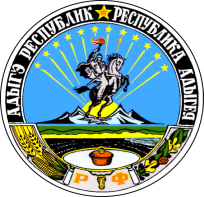 АДЫГЭ РЕСПУБЛИКМУНИЦИПАЛЬНЭ ГЪЭПСЫКIЭ ЗИIЭ«КОЩХЬАБЛЭ КЪОДЖЭ ПСЭУПI»№ п/пФИО добровольного пожарного Основной документ удостоверяющего личность гражданина РФ Место жительства (регистрации)Контактный телефонНаименование объекта основной работы, адрес, должностьДата и основание в регистрации в реестреДата и основание исключения из реестра1Мамхегов Рамазан Джантемирович Паспорт 7917 № 745626 выдан ТП ОФМС России по РА в Кошехабльском районе 13.10.2017г.Республика Адыгея, Кошехабльский район, а. Кошехабль, ул. Ульянова,13988-381-85-35Администрация МО «Кошехабльское сельское поселение», а. Кошехабль, ул. Дружбы народов,56Первый заместитель главы Постановление главы от 29.07.2019г. № 262Киргашев Касей Гумерович Паспорт 7912 № 640889 ТП ОФМС России по РА в Кошехабльском районе 19.04.2013г. Республика Адыгея, Кошехабльский район, а. Кошехабль, ул. Хагауджа,74918-225-92-73Администрация МО «Кошехабльское сельское поселение», а. Кошехабль, ул. Дружбы народов,56Заместитель главы по строительству и ЖКХПостановление главы от 29.07.2019г. № 263Тхаркахов Азамат Музрибович Паспорт 7903 411124                                                                                              Кошехабльским РОВД                                                                                                          09.02.2005г.Республика Адыгея, Кошехабльский район, а. Егерухай, ул. Пушкина, 15918-424-94-24Администрация МО «Кошехабльское сельское поселение», а. Кошехабль, ул. Дружбы народов,56Главный специалист Постановление главы от 29.07.2019г. № 264Папов Рашид Амербиевич Паспорт:79 12 № 628808ТП ОФМС России по РА в Кошехабльском районе 12.12.2012г.Республика Адыгея, Кошехабльский район, а. Кошехабль, ул. Октябрьская,13918-226-34-95Администрация МО «Кошехабльское сельское поселение», а. Кошехабль, ул. Дружбы народов,56Ведущий специалист Постановление главы от 29.07.2019г. № 265Боджоков Хамзет Галимович Паспорт 79 07 № 499363Кошехабльским МО ОФМС России по РА 01.07.2007г.Республика Адыгея, Кошехабльский район, а. Кошехабль, ул. Лабинская,17А918-422-66-99Администрация МО «Кошехабльское сельское поселение», а. Кошехабль, ул. Дружбы народов,56Ведущий специалистПостановление главы от 29.07.2019г. № 266Езугов Сагид Амербиевич Паспорт:79 12 № 640491ТП ОФМС России по РА в Кошехабльском районе 25.01.2013г.Республика Адыгея, Кошехабльский район, а. Кошехабль, ул. Дружбы народов,89/1900-262-06-39Администрация МО «Кошехабльское сельское поселение», а. Кошехабль, ул. Дружбы народов,56Специалист 1 категории Постановление главы от 29.07.2019г. № 267Избашев Бислан Хазраилович Паспорт:79 09 № 563726ТП ОФМС России по РА в Кошехабльском районе 03.02.2010г.Республика Адыгея, Кошехабльский район, а. Кошехабль, ул.Курашинова,5909-461-64-65Администрация МО «Кошехабльское сельское поселение», а. Кошехабль, ул. Дружбы народов,56Завхоз Постановление главы от 29.07.2019г. № 268Шегушев Ахмед Газраилович Паспорт:79 09 № 9576995ТП ОФМС России по РА в Кошехабльском районе 07.07.2010г.Республика Адыгея, Кошехабльский район, а. Кошехабль, ул.Керашева,22 938-430-82-85Администрация МО «Кошехабльское сельское поселение», а. Кошехабль, ул. Дружбы народов,56Водитель Постановление главы от 29.07.2019г. № 26